Муниципальное казенное дошкольное образовательное учреждение детский сад №5 «Родничок» пгт. ПесковкаПерспективный планпонравственно-патриотическому воспитанию средняя группаВоспитатель,Баранова Светлана АлександровнаПРИЛОЖЕНИЯ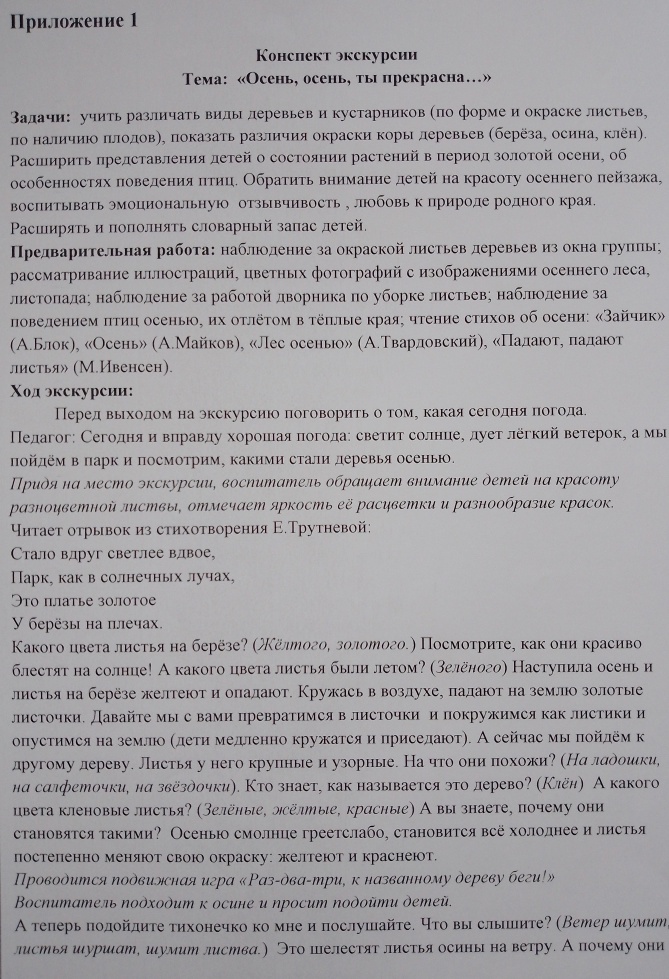 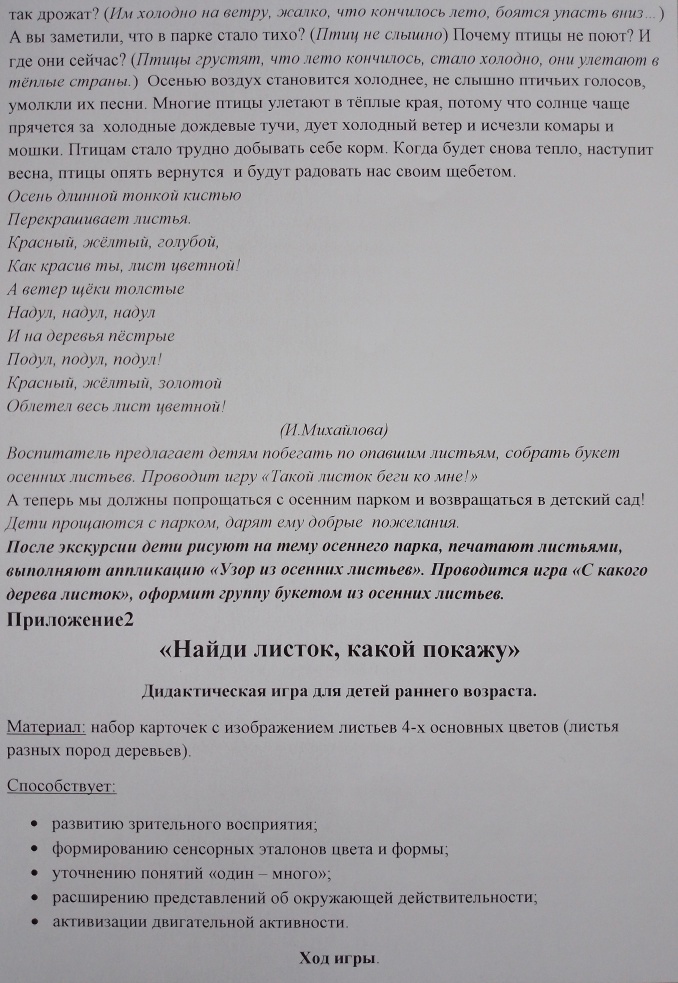 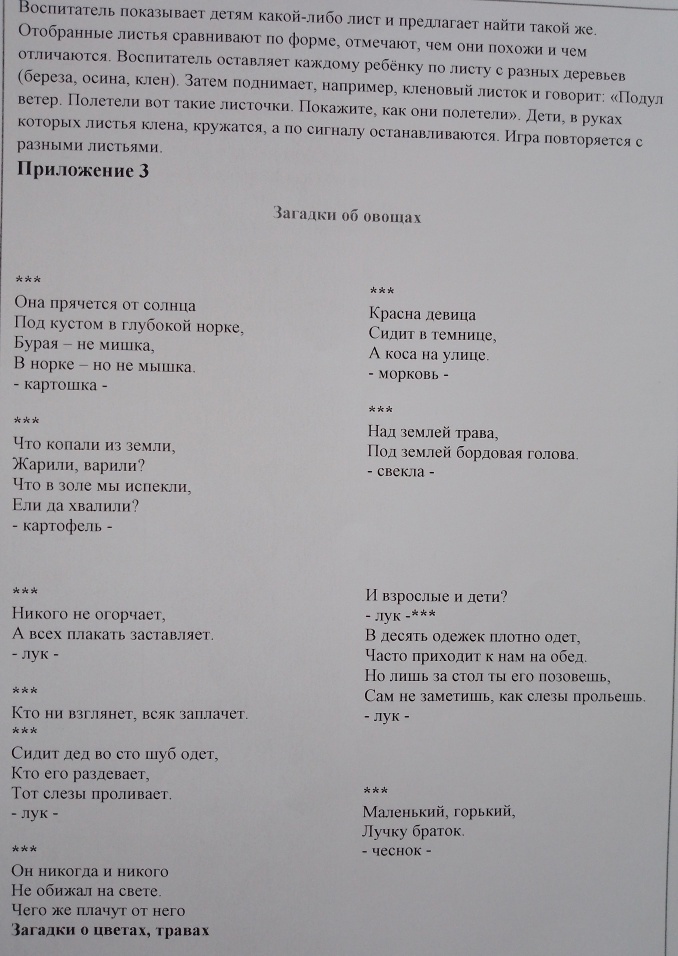 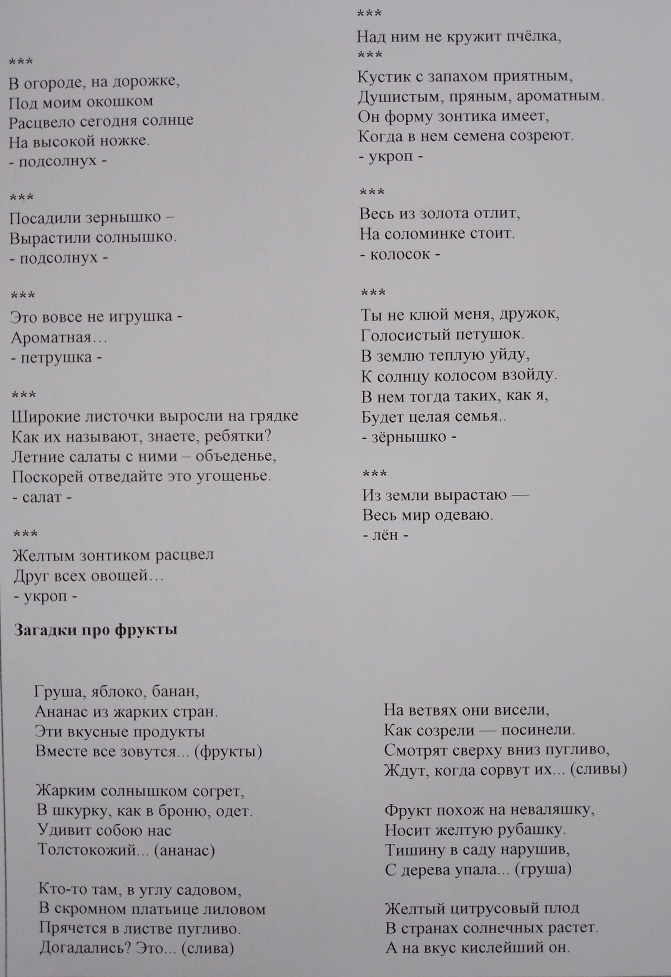 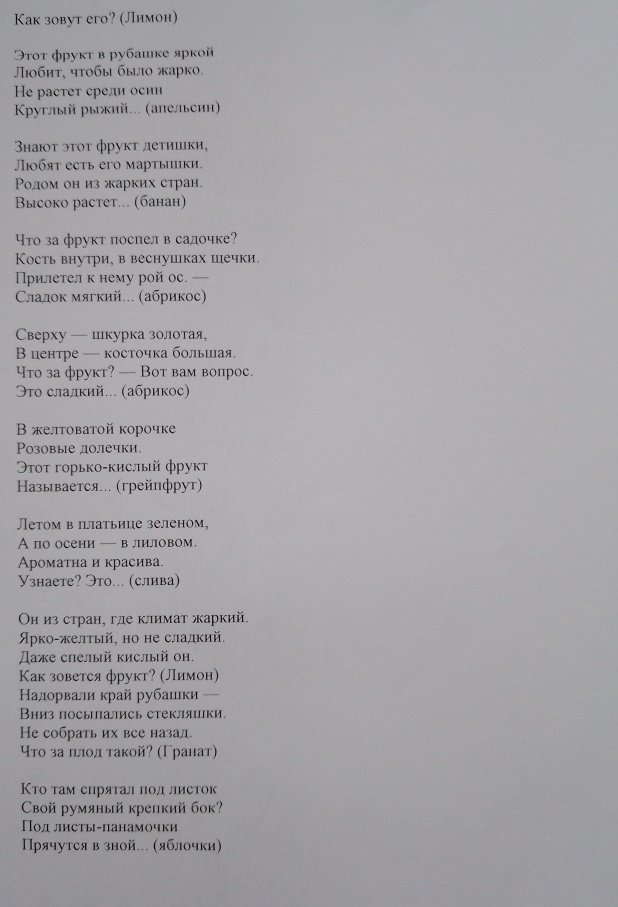 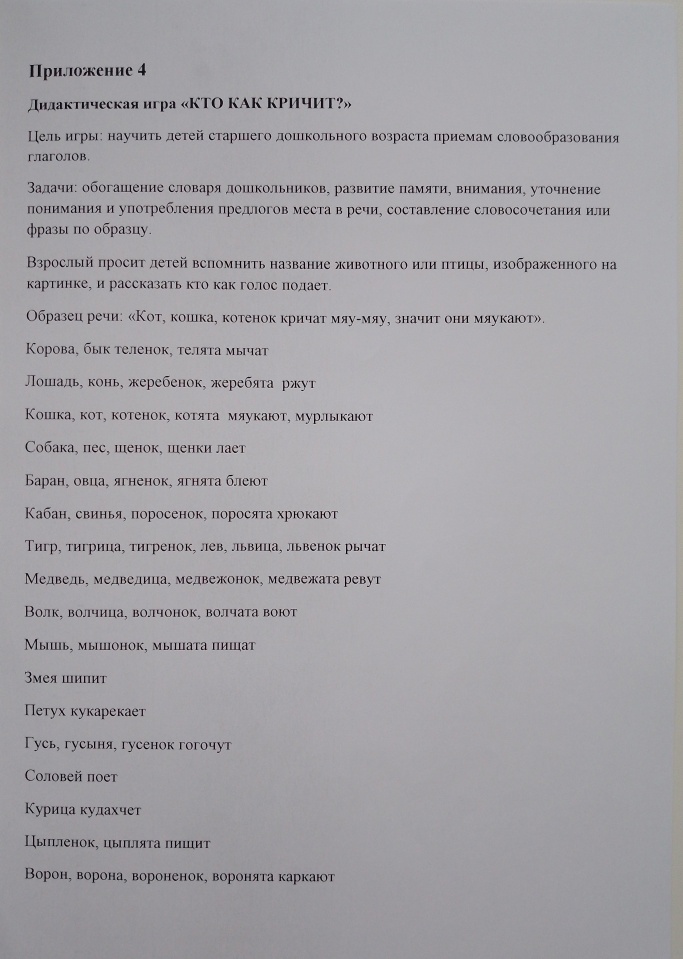 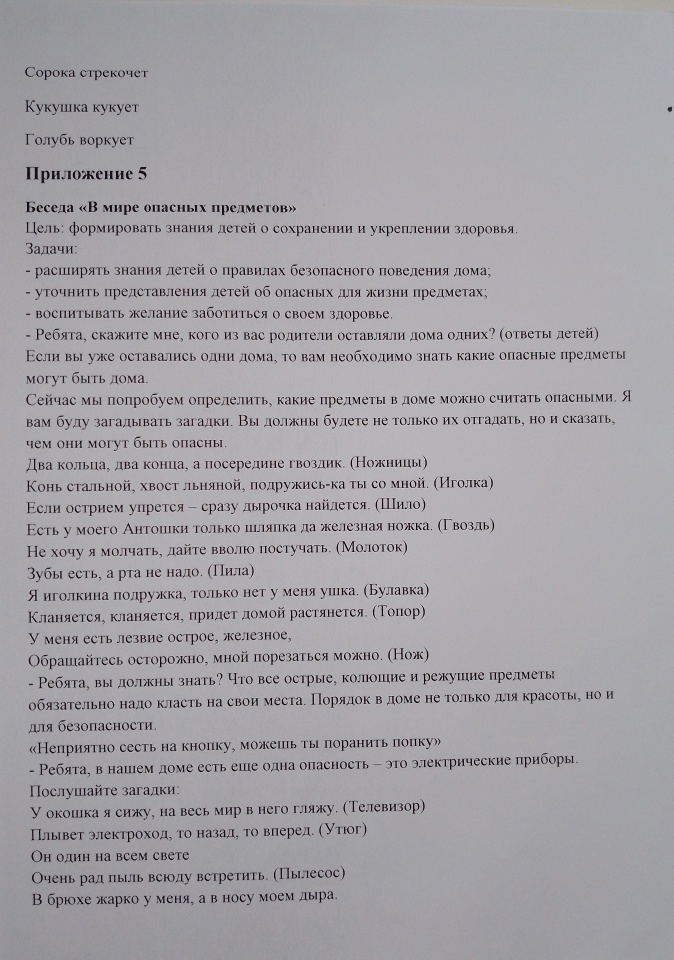 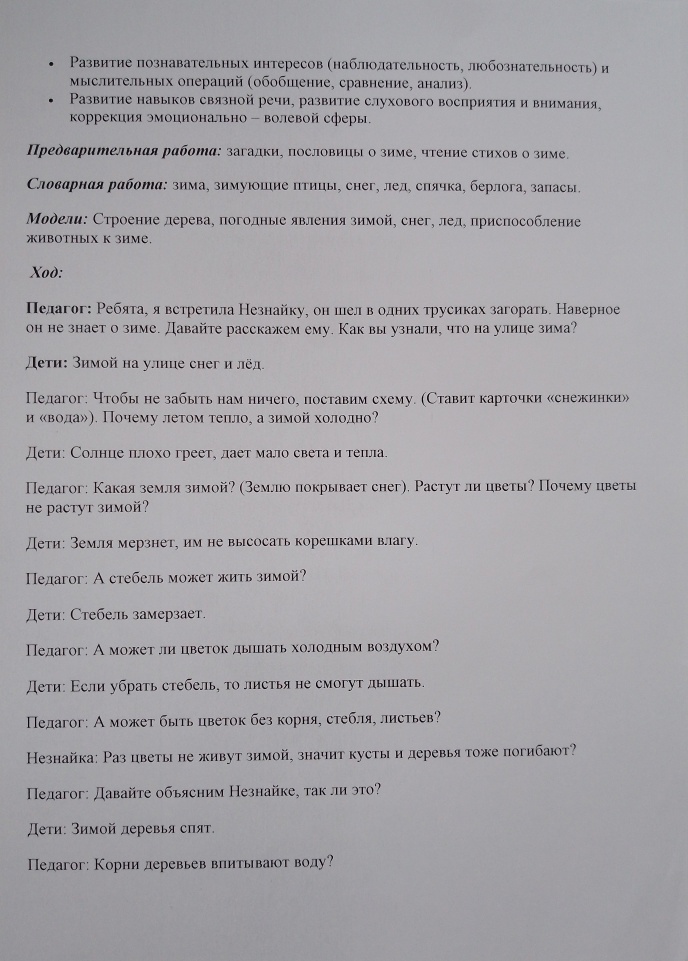 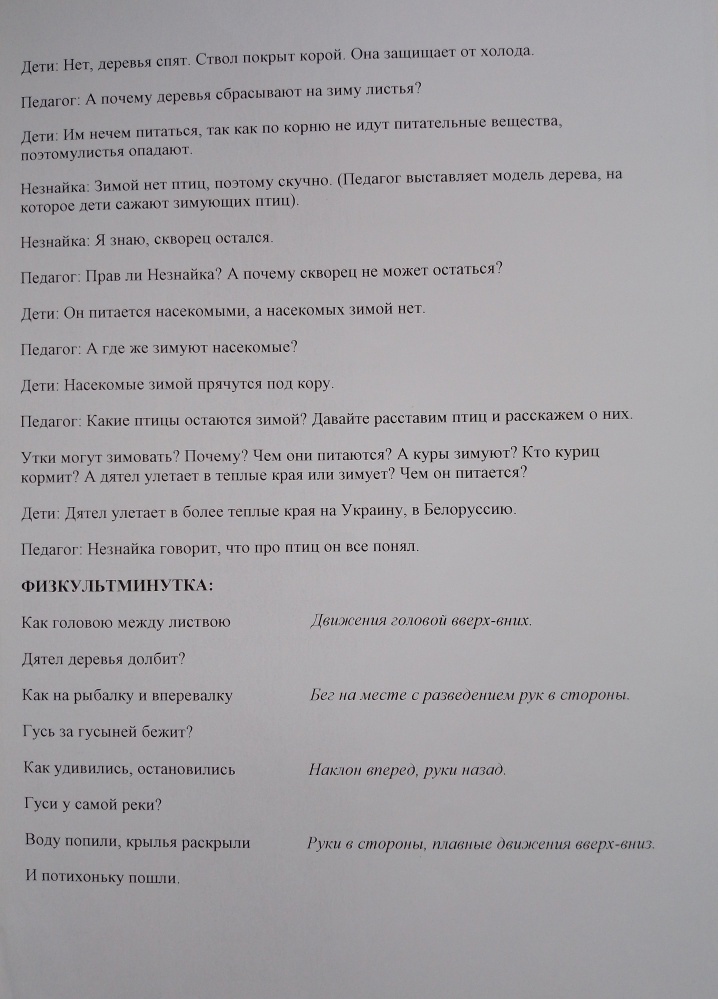 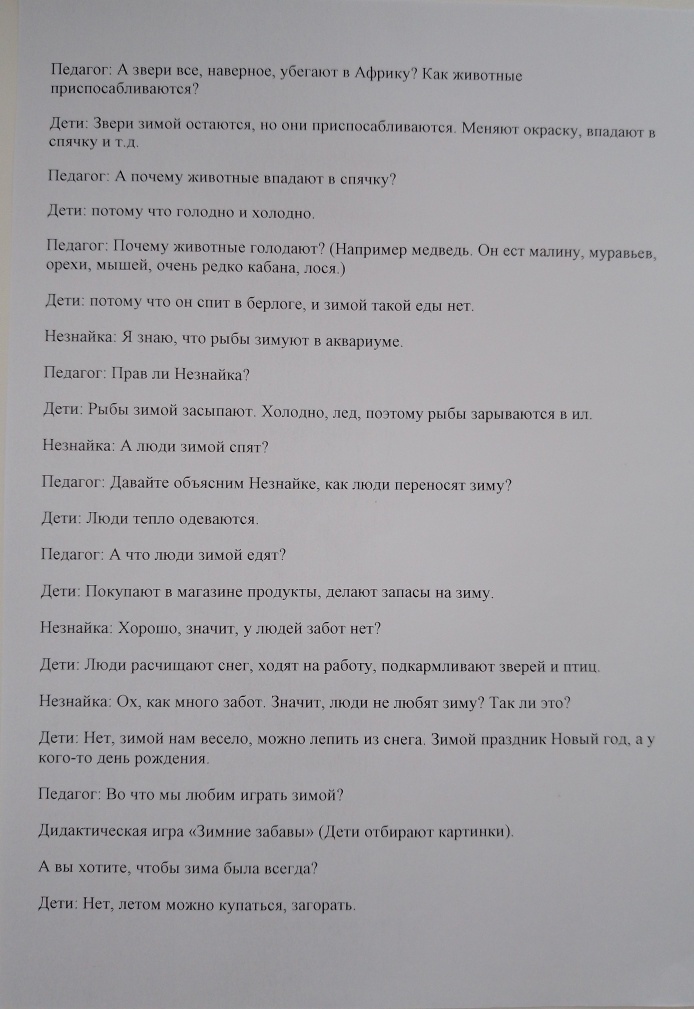 Форма работыЛитератураЦельСентябрь  «Мой любимый детский сад»Сентябрь  «Мой любимый детский сад»Сентябрь  «Мой любимый детский сад»Экскурсия по детскому садуРассказ В.Осеевой «Сторож»Н.Е Веракса стр41Формировать представление о сотрудниках доу,о трудовых процессах.Познакомить с рассказом 2неделя «Жизнь в детском саду»2неделя «Жизнь в детском саду»2неделя «Жизнь в детском саду»Жизнь в детском садуН.Е Веракса44Учить рассказывать о жизни доу их сотрудниках.Чтение стихотворения  «Доброе утро»А.КондратьеваПознакомить со стихотворением.«Сезонные изменения в природе .Явления в природе. Золотая осень»«Сезонные изменения в природе .Явления в природе. Золотая осень»«Сезонные изменения в природе .Явления в природе. Золотая осень»Экскурсия в осенний паркПриложение 1Уточнить представления детей об изменениях осенью бережное отношение к природед/и «Найди такой же листок»Приложение 2Учить находить сходства между предметамиЗагадки «Фрукты ,ягоды, овощи»Приложение 3Учить отгадывать загадки по описанию	Октябрь «Мир растений»	Октябрь «Мир растений»	Октябрь «Мир растений»Аппликация «Ветка рябины»Д.Н Колдина стр17Развивать мелкую моторику рук; учить разрывать салфетки наклеивать их.Беседа «Деревья»Н.Е Веракса стр96учить поддерживать беседуЗаучивание стихотворения «Что мы сажаем» С.МаршакПознакомить со стихотворением ;помочь запомнить его	 «Крылатые друзья –птицы»	 «Крылатые друзья –птицы»	 «Крылатые друзья –птицы»Рассматривание альбома «Перелетные и зимующие птицы»Формировать у детей представление о птицах; учить оберегать природуРассказ Л.Толстого «Хотела галка пить»Узнавать уже знакомых птиц, уметь отвечать на вопросы по прочитанномуРаскраски «Птицы»Учить держать карандаш и воспроизводить окрас птиц с помощью карандашаБеседа «Птицы»Н.Е Веракса стр 243Познакомить с названием птиц и их значением	3 неделя «Я в мире человек»	3 неделя «Я в мире человек»	3 неделя «Я в мире человек»Какие мы?А.А Вахрушев стр 98Учить детей видеть признаки сходства, различия ,воспитывать доброжелательно отношение друг к другуРассматривание плаката « Я человек»Учить рассматривать части тела и называть органы человека	 «Домашние животные и их детеныши»	 «Домашние животные и их детеныши»	 «Домашние животные и их детеныши»Беседа «Домашние животные»Н.Е Веракса стр 205Закрепить знания детей о дом.животных